 PROGRAM ZA POBOLJŠANJE INFRASTRUKTURE NA PODRUČJIMA NASELJENIM PRIPADNICIMA NACIONALNIH MANJINADODATAK B - PRIJAVNI OBRAZAC1.  OSNOVNE INFORMACIJE O PROJEKTU1.1. Naziv projekta (kao što je naveden na prvoj stranici Prijave)_____________________________________________________1.2.1. Područje provedbe:Grad/Općina:_____________________________________Županija:________________________________________Skupina podnositelja zahtjeva prema stupnju razvijenosti:____________ (u skladu s Odlukom o razvrstavanju jedinica lokalne i područne (regionalne) samouprave prema stupnju razvijenosti, Narodne novine, broj 132/17)1.2.2. Područje provedbe projektaNaselje/naselja provedbe projekta_________________________________________Udjel stanovnika pripadnika nacionalnih manjina u naselju provedbe u odnosu na ukupan broj stanovnika naselja izražen u postotku ___________________1.3.    Sažetak projekta (Popuniti prema navedenim podtočkama, najviše 4 reda za svaku podtočku):1.3.1. Cilj projekta:___________________________________________________________1.3.2. Ukupno trajanje projekta:_________________________________________________	1.3.3. Kratki opis postojećeg stanja: ______________________________________________1.3.4. Opis glavnih aktivnosti na projektu (kod linijskih projekata specificirati lokacije provedbe – dionice i duljinu, povezati s Dodatkom C – Proračun projekta): _______________________1.3.5. Vlasnik građevine:a) podnositelj zahtjevab) pravni subjekt čiji je osnivač podnositelj zahtjevac) pravni subjekt koji je u većinskom vlasništvu ili suvlasništvu podnositelja zahtjevad) drugog tijela javne vlasti uz suglasnost vlasnika s provedbom planiranih aktivnosti na projektud) javno dobro za opću uporabu na raspolaganju široj lokalnoj zajednicie) ostalo____________________________________________(navesti ciljano) 1.4.    Dokumentacija za provedbu projekta kojom podnositelj zahtjeva raspolaže:	1.4.1. Projektno-tehnička dokumentacija:____________________________________(Navesti najviši nivo dokumentacije koju podnositelj posjeduje, npr. samo troškovnik radova, idejno rješenje, idejni projekt, glavni projekt i sl.)1.4.2. Akt kojim je dozvoljena planirana aktivnost na projektu i tko ga je izdao _______________________________________________________________________Podnositelj zahtjeva je odgovoran za cjelokupnu dokumentaciju potrebnu za provedbu Projekta, a Ministarstvo ima pravo uvida u dokumentaciju u svakoj fazi provedbe Projekta. Dokumentaciju iz točke 1.4.1. ne dostavljati prilikom podnošenja zahtjeva.2.	OPRAVDANOST        2.1.    Važnosti projekta s obzirom na ciljeve i prioritete Poziva (zaokružiti):               a) poboljšanje dostupnosti komunalne infrastrukture              b) poboljšanje dostupnosti socijalne infrastrukture              c) poboljšanje dostupnosti javne infrastrukture              d) zaštita okoliša i energetska učinkovitost              e) ulaganje u gospodarsku infrastrukturu 2.2. Važnosti projekta s obzirom na ciljeve i prioritete Poziva 	(Identificirati specifični razvojni problem i obrazložiti način kako će planirane aktivnosti na projektu doprinijeti njegovom rješavanju, a povezano s ciljevima i prioritetima Poziva) _____________________________________________________________________________2.3. Povezanost s drugim projektima relevantnim za predmetni sektor (Opisati ranije provedene intervencije/intervencije u provedbi i povezati ih s aktivnostima iz Projekta - ako je primjenjivo)_____________________________________________________________________________2.4. Identificiranje potreba podnositelja zahtjeva koje bi se riješile provedbom projekta (zaokružiti potrebe kojima bi se direktno doprinijelo provedbom projekta i opisati način doprinosa):podizanje razine komunalnih usluga i standarda__________________________________________________________________________jačanje kvantitete i kvalitete socijalnih usluga u lokalnim zajednicama __________________________________________________________________________podizanje razine socijalne uključenosti i multikulturalnosti zajednice__________________________________________________________________________povećanje zaštite okoliša i energetske učinkovitosti građevine__________________________________________________________________________jačanje institucionalnog razvoja u lokalnim zajednicama__________________________________________________________________________jačanje međuopćinske suradnje__________________________________________________________________________povećanje lokalne zaposlenosti__________________________________________________________________________zaustavljanje procesa depopulacije i poticanje procesa demografskog oživljavanja potpomognutih područja__________________________________________________________________________jačanje gospodarske aktivnosti __________________________________________________________________________povećanje plasmana i promocije lokalnog područja___________________________________________________________________________2.5. Očekivani rezultati i predviđeni učinak projekta kroz mjerljive pokazatelje:izgrađena ili obnovljena infrastruktura:______________________________________	(npr. m ceste, javne rasvjete, vodovoda, kanalizacije ili m² javnih površina, m² građevina javne namjene i sl.)utjecaj na lokalnu zajednicu: (izražen postotak stanovništva koji će imati izravnu korist od projekta) ____________________________________________________________________________________broj otvorenih novih radnih mjesta (ako je primjenjivo) ________________________________2.6. Partnerstvo na projektu 3. FINANCIJSKA I OPERATIVNA SPOSOBNOST3.1.     Financiranje (Obvezno popuniti – podatci moraju odgovarati podatcima iz Dodatka C – Proračun projekta):4.	FINANCIJSKA I INSTITUCIONALNA ODRŽIVOST	4.1.  Zrelost projekta (zaokružiti): radovi na projektu su u tijeku (obavezno dostaviti ugovor s izvođačem radova i fotodokumentaciju izvođenja radova)sklopljen ugovor s izvoditeljem radova (obavezno dostaviti ugovor s izvođačem radova)postupak javne nabave je u tijeku (dostaviti dokaz o objavi poziva)postupak javne nabave nije započeo	4.2.  Održivost projekta (zaokružiti): projekt će po završetku projektnih aktivnosti biti potpuno u funkciji projekt će po završetku projektnih aktivnosti biti djelomično u funkcijiprojekt po završetku projektnih aktivnosti neće biti u funkcijiTko će osiguravati sredstva za funkcioniranje projekta u fazi korištenja?Zbog bodovanja projektnih prijedloga važno je odgovoriti na sva pitanja. Kriteriji vrednovanja projektnih prijedloga nalaze se u prilogu SmjernicaUkoliko je neko pitanje u prijavnim obrascima neprimjenjivo za predloženi projekt, obvezno ga označiti kraticom NP (nije primjenjivo).5.	inFormacije o podnositelju5.1. identitet 5.2. INFORMACIJA O VODITELJU PROJEKTA 6.	 IZJAVA PODNOSITELJA ZAHTJEVA O VLASTITOM UDJELU FINANCIRANJAJa, ___________________________________________________________, kao odgovorna osoba podnositelja zahtjeva_____________________________, na položaju  ________________________, pod kaznenom i materijalnom odgovornošću  dajem I Z J A V U da ću potrebna sredstva predviđena kao vlastiti udio u financiranju projekta za Program za poboljšanje infrastrukture na područjima naseljenim pripadnicima nacionalnih manjina osigurati u proračunu nakon što dobijem obavijest o odabiru te ću presliku proračuna s ovom stavkom odmah dostaviti Ministarstvu.                                                                                                Odgovorna osoba podnositelja:                                                                                               _______________________________                                                                                                      (ime i prezime, položaj)                                                                                               _______________________________         (potpis, pečat)7. IZJAVA PODNOSITELJA ZAHTJEVA O VLASNIŠTVUJa, _________________________________________, kao odgovorna osoba podnositelja zahtjeva ________________________, na položaju  _____________________________, pod kaznenom i materijalnom odgovornošću  dajem I Z J A V Uda je građevina koja će se financirati u sklopu projekta  _______________________________ (naziv projekta),  u vlasništvu:podnositelja zahtjeva;pravnog subjekta_______________________________(naziv pravnog subjekta) čiji je osnivač podnositelj zahtjeva;pravnog subjekta____________________________(naziv pravnog subjekta) koji je u većinskom vlasništvu ili suvlasništvu podnositelja zahtjeva;drugog tijela javne vlasti ____________________________(naziv pravnog subjekta) uz suglasnost vlasnika s provedbom planiranih aktivnosti na projektu; javno dobro za opću uporabu;ostalo _______________________________    Odgovorna osoba podnositelja: _______________________________                  (potpis, pečat)8. 	IZJAVA O PODRŠCI PROJEKTUJa _______________________________________________   kao:(ime i prezime)odgovorna osoba Vijeća _________________ nacionalne manjine Grada/Općine ______________________________________                (naziv JLS-a) izjavljujem da je provedba projekta ___________________________ (naziv projekta) u interesu ____________ nacionalne manjine na području Grada/Općine ______________________________________.               (naziv JLS-a) Potpis podnositelja izjave:_______________________________(ime i prezime)9. sažetak projektA za povjerenstvo za odabir(navesti samo bitne informacije) 									Potpis i pečat: (odgovorna osoba podnositelja)      ________________________________       (ime i prezime, položaj)10.	izjava podnositelja O TOČNOSTI PODATAKAJa, dolje potpisan, kao odgovorna osoba podnositelja, izjavljujem da su informacije dane u ovom zahtjevu točne.11.  OSTALA DOKUMENTACIJA 11.1. PRESLIKA PRORAČUNA SA STAVKOM VLASTITOG UDJELA FINANCIRANJA (ako je primjenjivo)11.2. FOTODOKUMENTACIJA POSTOJEĆEG STANJA GRAĐEVINE11.3. OSTALA DOKUMENTACIJA IZ TOČKE 4.1. (ako je primjenjivo) 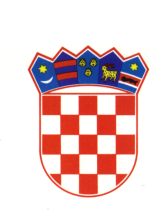 REPUBLIKA HRVATSKAMINISTARSTVO REGIONALNOGA RAZVOJA I FONDOVA EUROPSKE UNIJEMiramarska cesta 22, 10 000 ZagrebPodnositelj zahtjevaNaziv projektaDatum podnošenja zahtjeva Referentnibroj zahtjeva(popunjava Ministarstvo)Naziv partneraNačin ostvarenja partnerstva ili suradnje, doprinos projektu (ako je doprinos financijski treba biti naveden u Dodatku C)a) Ukupna investicija (vrijednost radova/usluga na objektu, neovisno o razdoblju provedbe pojedinih aktivnosti)EUREURb) Planirana vrijednost projekta/aktivnosti na projektu u razdoblju provedbe projekta za koju se traži financiranje EUREURc) Traženi iznos financiranja Ministarstva u eurima i postotku (u odnosu na vrijednost iz točke b)EUR%d) Iznos financiranja podnositelja zahtjeva u eurima i postotku (u odnosu na vrijednost iz točke b)EUR%e) Iznos financiranja iz drugog izvora (navesti izvor)EUREURPuni naziv podnositelja zahtjeva:OIB:Adresa sjedišta: (puna službena adresa):Adresa za prepisku:                     Ime i prezime odgovorne osobe podnositelja zahtjeva /položaj:Broj telefona podnositelja zahtjeva:Broj mobitela odgovorne osobe podnositelja zahtjeva:Tel:Broj telefona podnositelja zahtjeva:Broj mobitela odgovorne osobe podnositelja zahtjeva:Mob:E-adresa:Voditelj projekta:(ime i prezime osobe zadužene za provedbu projekta)Adresa za prepisku:                     Broj telefona:Broj mobitela:Tel:Broj telefona:Broj mobitela:Mob:E- adresa:NAZIV PROJEKTA (isto kao na prvoj stranici Prijave):Trajanje projekta:Ciljevi projekta:Očekivani rezultati:Glavne aktivnosti:Ukupna procijenjena vrijednost  projekta:EUREURZatraženi iznos financiranja (u apsolutnom iznosu i postotku):EUR%Udio Korisnika u financiranja (u apsolutnom iznosu i postotku):EUR%U kojoj je fazi provedba projekta?Dodatne informacije važne za odluku o odabiru po ocjeni podnositelja zahtjeva (npr. nastavak projekta, dio projekta je već financiran od strane Ministarstva i sl.)Ime i prezime:Položaj:Potpis:Mjesto i datum: